                   Муниципальное бюджетное общеобразовательное учреждение                                  «Средняя   общеобразовательная казачья школа села Знаменка»                                    Нерчинский район,   Забайкальский крайПроверочные задания  на уроке «Основы духовно-нравственной                                 культуры народов России»   в  5 классе по  теме:          «Культурное наследие христианской Руси»                 Раздел:  «Религия и культура»по программе:  Н.Ф.Виноградовой, В.И. Власенко, А.В. Полякова                                                                       Составила: учитель музыки, ОДНК НР,                                                                                                           ОРКСЭ (ОПК)                                                                               Трушина Светлана ЮрьевнаПеречисли традиционные религии России.………………………………………………………………………………………………………………………………………………………………………………Если есть ошибки, исправь их. Запомни названия традиционных религий России.Ответь на вопросы.1)Под влиянием какого государства было принято христианство на Руси?……………………………………………………………………………………2) Когда и где произошло это событие?……………………………………………………………………………………..3) Кто повелел крестить Русь?……………………………………………………………………………………….Исправь, дополни при необходимости свой ответ. Если задание выполнено верно, поставь себе 5 баллов.3.Составь небольшой текст на тему «Влияние христианства на развитие образования на Руси».………………………………………………………………………………………………………………………………………………………………………………………………………………………………………………………………………Если задание выполнено правильно, поставь себе б баллов. Дополни, исправь свой текст, если нужно.4. Переведи на современный язык отрывок из постановления Собора 1551 года.«...В Царствующем граде Москве и по всем градом тем же протопопом и старейшим священником и с всеми священники и диаконы по благословению своего Святителя, избирати добрых духовных священников и диаконов и диаков женатых и благочестивых, имущих в сердцы страх Божий и могущих иных пользовати и грамоте бы, и чести, и писати горазди. И у тех священников и диаконов, и у диаков учинити в домех училищах, чтобы священники и диаконы, и все православные Христиане в коемждо граде, предавали им детей своих на учение грамоте и на учение книжного писма, и церковного пения псалтырна- го...»Покажи свою работу одноклассникам. Согласились ли они с твоим переводом?  Удалось ли тебе передать основную мысль текста? Если тебя удовлетворяет выполнение задания, поставь себе 9 баллов.5.Проанализируй текст. Выдели главную мысль.Великий князь Ярослав Мудрый большое внимание уделял образованию. Он был грамотным, много читал. Князь приглашал монахов-писцов, которые переводили книги с греческого языка на славянский. Переведено было множество книг. Это позволило Ярославу открыть в Софийском соборе первую на Руси библиотеку. При Ярославе открывались новые монастыри, при которых создавались школы. В храмах Святой Софии в Киеве и в Новгороде зародилось древнерусское летописание, в Киеве была открыта книжная мастерская. Князь был убеждён, что «от учения книжного» большая польза, «ибо от слов книжных обретаем мудрость и воздержанье».Своим сыновьям он оставил завещание, в котором наставлял: «Сыновья мои, имейте любовь между собой, потому что все вы братья... И если будете жить в любви, Бог будет в вас и покорит вам врагов. И будете мирно жить. Если же будете в ненависти жить, в распрях и ссорах, то погибнете сами и погубите землю отцов своих и дедов своих, которые добыли её трудом своим великим...»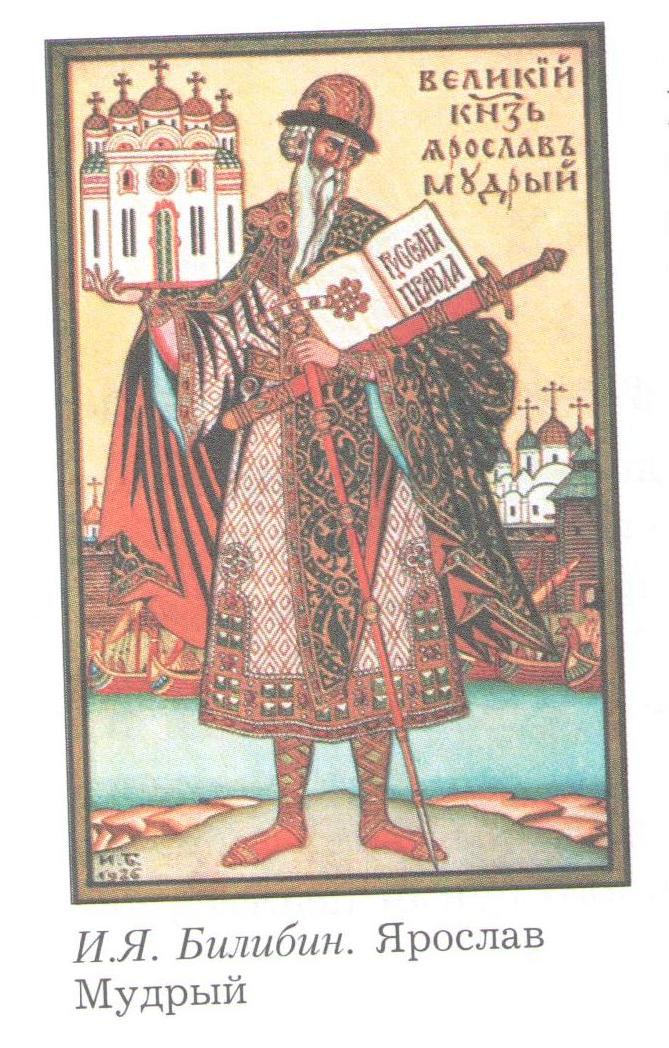 Главная мысль текста:……………………………………………………………………………………………………………………………………………………………………………………………………	Обсуди с соседом по парте результат своей работы. Исправь, дополни свой ответ, если нужно. Оцените работу друг друга, максимальная «стоимость» задания 5 баллов.6. Закончи предложения.1)Центрами образования на Руси были………………………………………….2)Берестяные грамоты - это………………………………………………………	3) Они были впервые обнаружены в…………………………………………….	4) Начало книгопечатания на Руси связано с именем………………………….……………………………………………………………………………………..5) Первыми напечатанными книгами были……………………………………..	Оцени свою работу по пятибалльной шкале.7. Рассмотри карту России XVII века. Подпиши названия городов, в окрестностях которых располагались монастыри.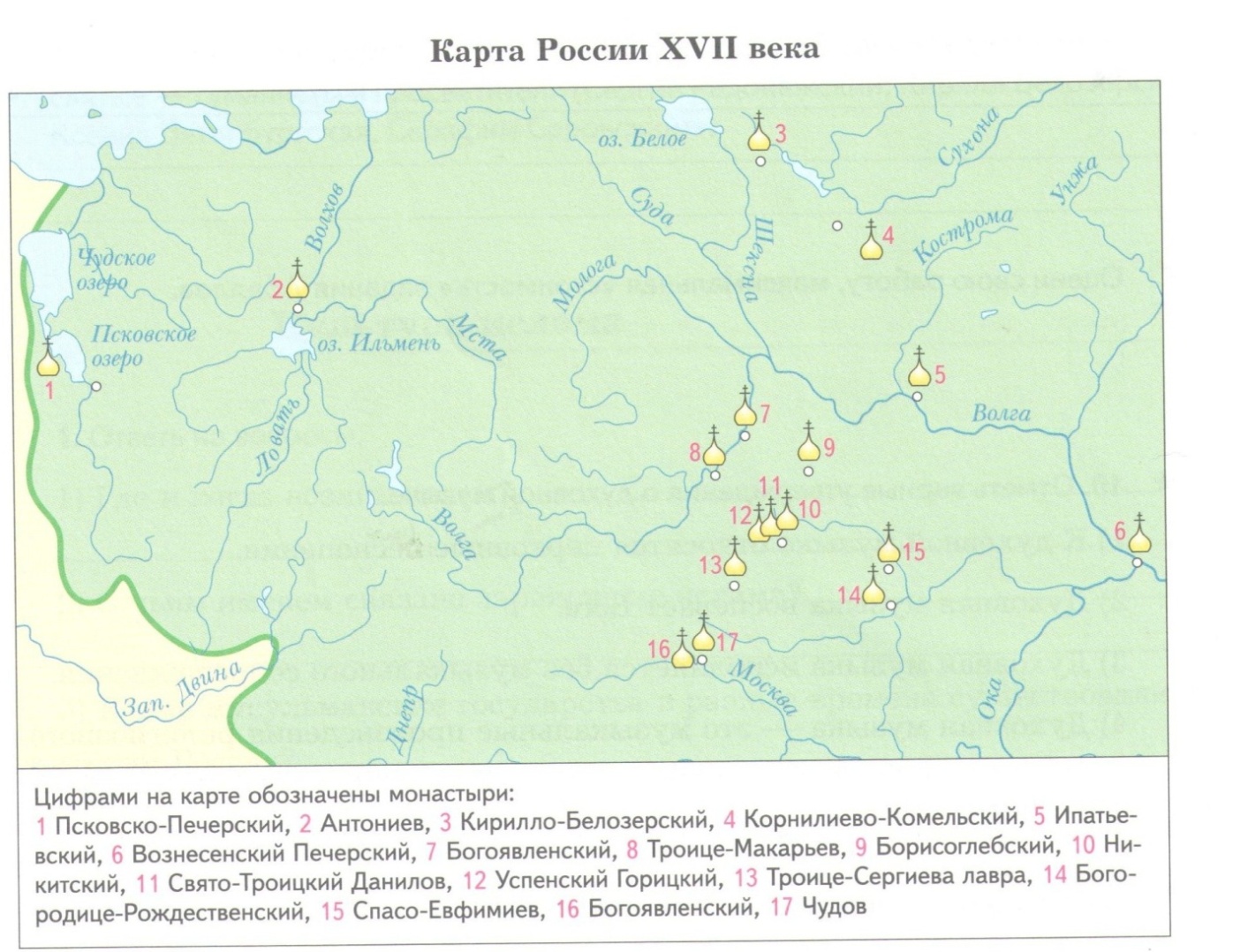 Сверь свою работу с работой соседа по парте. Исправь ошибки, если они есть. Оцените работу друг друга, максимальная «стоимость» правильно выполненной работы 5 баллов.8. Отметь определения, которые можно отнести к понятию «православный храм».1) Место проведения таинств и обрядов.2) Выдающийся объект архитектуры.3) Место поклонения Богу и обращения к Нему с молитвами.4) Религиозное сооружение.Оцени свою работу по пятибалльной шкале. Исправь ошибки, если нужно. Проанализируй причину допущенных ошибок.9. Что такое икона? Приведи примеры известных тебе икон.………………………………………………………………………………………………………………………………………………………………………………Оцени свою работу, максимальная «стоимость» задания 7 баллов.10. Отметь верные утверждения о духовной музыке.1) К духовной музыке относятся церковные песнопения.2) Духовная музыка воспевает Бога. 3) Духовная музыка исполняется без музыкального сопровождения. 4) Духовная музыка — это музыкальные произведения религиозного содержания, которые исполняются во время церковных служб, а также в быту.Поставь себе оценку по пятибалльной шкале.11. Отметь верные утверждения о православном календаре. 1) Православный календарь содержит два годичных круга событий: неподвижный и подвижный (Пасхальный).2) Подвижный (Пасхальный) круг календаря определяет все даты по днюпразднования Пасхи.3) В православном календаре указываются две даты — по старому и по новому стилю.4) Православный календарь не отличается от обычного светского календаря.Поставь себе оценку по пятибалльной шкале.1. Православие, ислам, иудаизм, буддизм.2.1) Под влиянием Византии.2).Это произошло на берегу реки Днепр в 988 году.3) Великий князь Владимир Красное Солнышко.3. (Вариант ответа.) По свидетельству древних летописей, с принятием христианства на Руси начинается период распространения грамотности. Создание Кириллом и Мефодием славянской письменности делает более доступным образование, грамотных людей с каждым годом становится больше. Монахи-писцы переводят книги с греческого языка на славянский, при монастырях собирают библиотеки, открывают классы по обучению грамоте.4.В столице Москве и во всех других городах протопопам и старейшим священникам со всеми священниками и дьяконами по благословению своего Святителя нужно выбрать добросовестных духовных священников, дьяконов, дьяков, женатых и благочестивых, имеющих в сердце страх перед Богом, умеющих читать и писать и способных научить грамоте других. В домах у этих священников, дьяконов и дьяков надо организовать школы, чтобы все православные христиане отдавали своих детей на обучение грамоте, книжному письму, церковному пению псалмов...5. (Вариант ответа.) Ярослав Мудрый заботился о развитии образования на Руси: открывал школы, создавал библиотеки, уделял внимание нравственному воспитанию.6.1) монастыри.2) памятники письменности Руси XI—XV веков, записи на специально обработанной коре.3) Новгороде.4) Ивана Фёдорова.«Апостол» и «Азбука».7. Псков, Новгород, Кириллов, Вологда, Кострома, Нижний Новгород, Углич, Калязин, Ростов, Переславль-Залесский, Сергиев Посад, Владимир, Суздаль, Москва.8.Все ответы верны.9.Икона в переводе с греческого языка означает «образ». На иконах изображают лики Иисуса Христа, Богоматери, святых, библейские сюжеты. Самые известные иконы: «Троица», Казанская икона Божией Матери, Владимирская икона Божией Матери.10. 1)  2)  3) 11. 1)  2)  3) Критерии оценивания:Выполнены  10-11  - заданий- оценка «5»Выполнены 7-9   заданий- оценка «4»Выполнено  4-6  заданий- оценка «3»Источники:Основы духовно- нравственной культуры народов России: 5 класс:рабочая тетрадь / Н.Ф. Виноградова. – М.: Вентана- Граф, 2018.Основы духовно-нравственной культуры народов России.  5 класс.  учебник для учащихся общеобразовательных учреждений / Н.Ф. Виноградова, В.И. Власенко, А.В. Поляков. – М.: Вентана-Граф, 2013.